Card Sort Images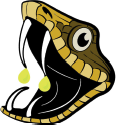 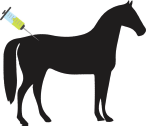 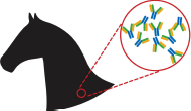 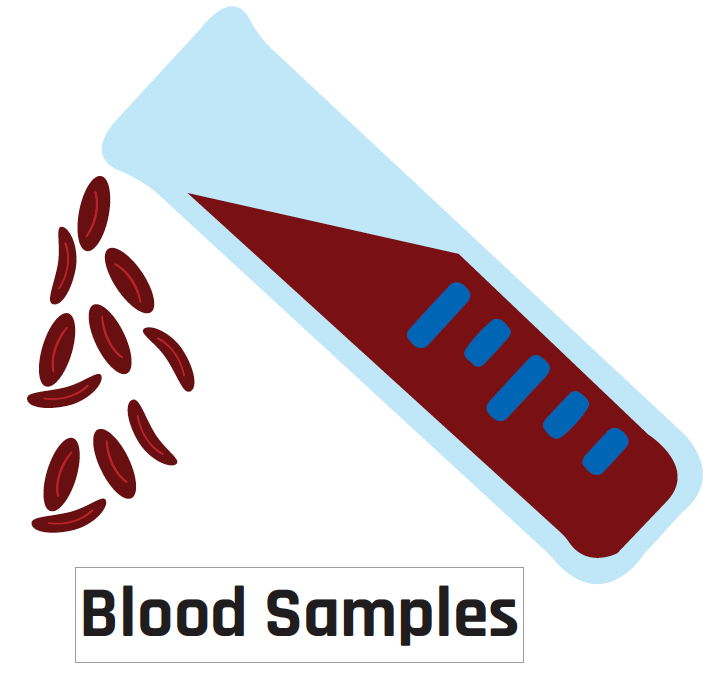 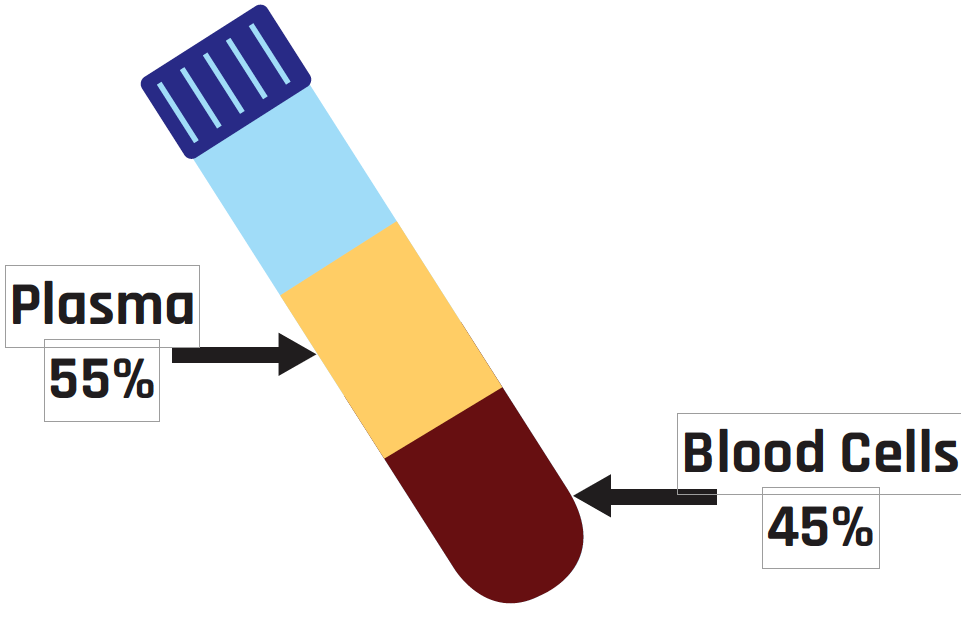 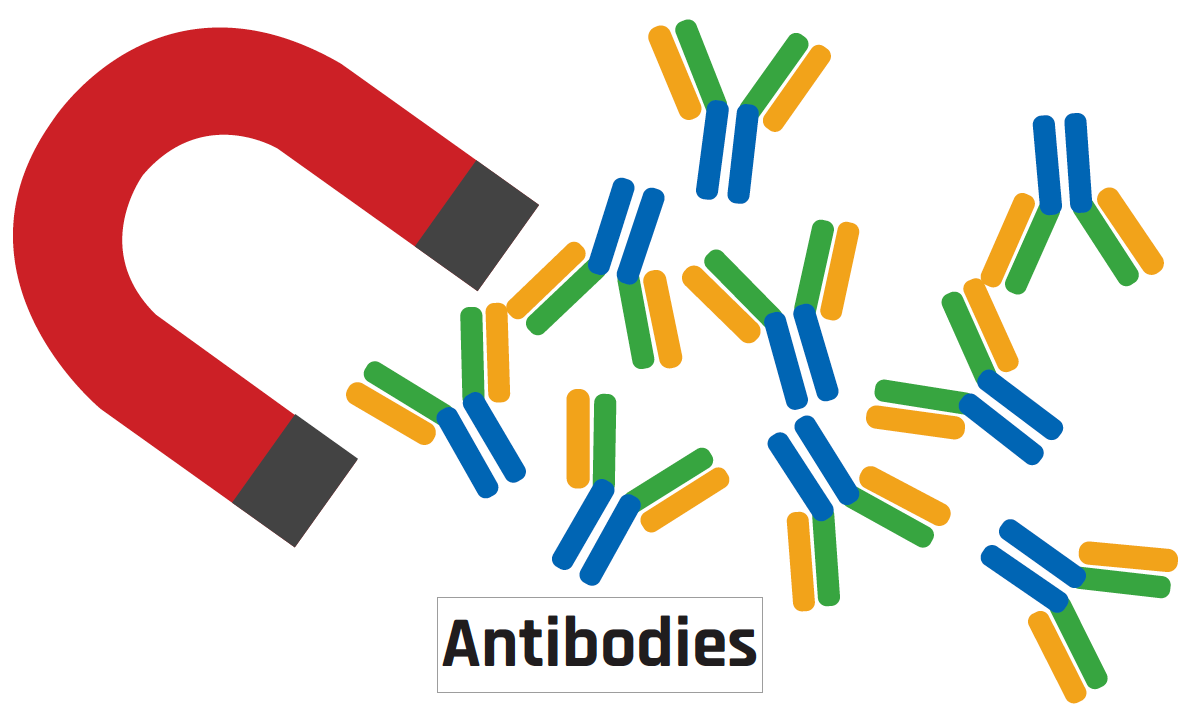 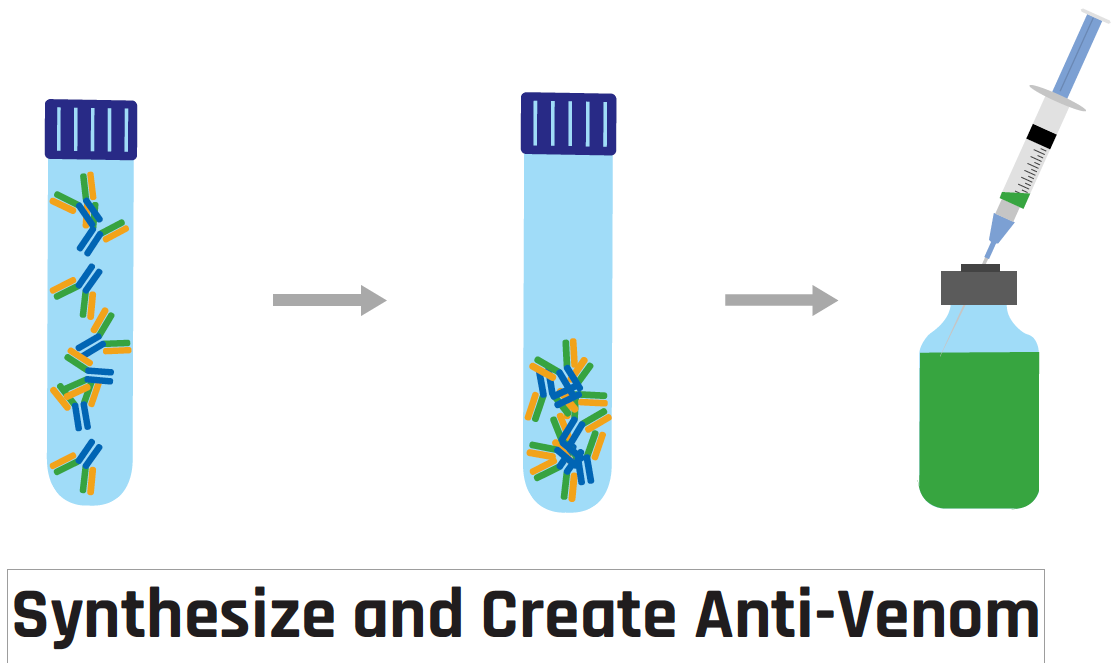 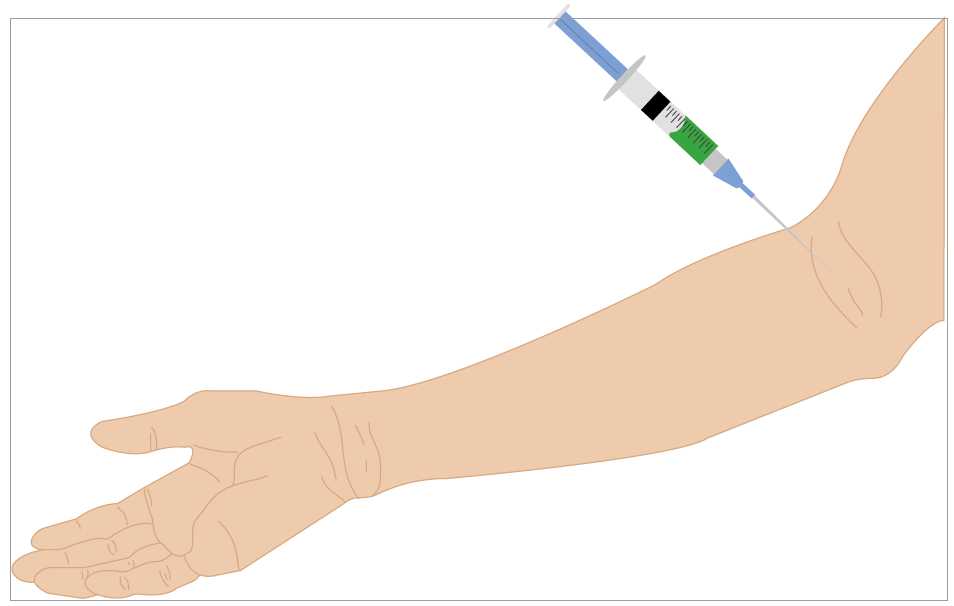 